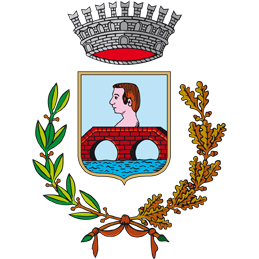 COMUNE DI CECINAProvincia di LivornoAL RESPONSABILE  DEL SERVIZIO  (che detiene i dati, le informazioni o documenti)del Comune Di Cecina – Li e.p,c al Responsabile della Trasparenza Piazza Carducci 28 57023 Cecina (LI)PEC: protocollo@cert.comune.cecina.li.it RICHIESTA DI ACCESSO CIVICO GENERALIZZATO  (art. 5, comma 2, del d.lgs. n. 33 del 14 marzo 2013)La/il sottoscritta/o COGNOME _________________________NOME _________________________________NATA/O a _____________________ IL ____/____/________ RESIDENTE in __________________________PROV ( ________ ) VIA ________________________________________ N. ________CAP ______________e-mail – PEC ________________________________________ tel.____________________________________in qualità di ……………………………………………….(nel caso agisca per conto di persona giuridica) CHIEDEl’accesso civico ai seguenti documenti, dati o informazioni detenuti dal Comune di Cecina□ documento_______________________________________________________________________________________□ dato_______________________________________________________________________________________□ informazione_______________________________________________________________________________________CHIEDE  altresì di voler ricevere quanto richiestopersonalmente presso lo Sportello dell’Ufficio Relazioni con il Pubblicooppure al proprio indirizzo di posta elettronica :__________________________________________________oppureal seguente indirizzo __________________________________________ mediante raccomandata con avviso di ricevimento con spesa a proprio carico. Luogo e data	Firma 	_ (allegare copia di valido documento di identità personale)********************************************************************************************************Informativa sul trattamento dei dati personali forniti con la richiestaAi sensi del Regolamento UE 2016/679 in materia di protezione dei dati personali, i dati personali raccolti nel presente modulo sono trattati, sia in formato cartaceo che elettronico, in modo lecito, corretto e trasparente per finalità istituzionali e/o per obblighi di legge, esclusivamente per le finalità connesse al presente procedimento.Il trattamento degli stessi avviene ad opera di soggetti impegnati alla riservatezza, con logiche correlate alle finalità e, comunque, in modo da garantire la sicurezza e la protezione dei dati.Il Titolare del trattamento è il Comune di Cecina e il Responsabile della protezione dei Dati (RPD) è l'Avv. Marco Giuri.Titolare del trattamento e RPD possono essere contattati rispettivamente agli indirizzi email protocollo@comune.cecina.li.it  e dpo@comune.cecina.li.it. I diritti dell'interessato potranno essere esercitati in qualsiasi momento, secondo le modalità previste dagli articoli 12 e seguenti del Regolamento UE 2016/679.Tutte le informazioni e la modulistica per l'esercizio dei diritti dell'interessato sono disponibili sul sito web istituzionale dell'Ente, alla pagina https://www.comune.cecina.li.it/privacy#diritti%20dell'interessatoL’informativa integrale sulla privacy è reperibile alla pagina:  https://www.comune.cecina.li.it/privacy